СПОРТИВНЫЕ ЗАРИСОВКИСПОРТ	Люди всего мира любят заниматься спортом. Спорт оздоравливает людей, держит их в форме, делает более организованными и дисциплинированными. Некоторые люди занимаются спортом ради здоровья, а некоторые профессионально. В каждом городе много стадионов, спортплощадок, бассейнов, футбольных полей. Практически все виды спорта популярны в нашей стране, но футбол, фигурное катание и теннис пользуются наибольшей популярностью. Существует много людей, которым нравится бег  трусцой.  Утром и вечером можно видеть людей, бегающих в парках, на стадионах и даже на улицах. В каждой школе ученики проводят много времени, занимаясь спортом. Прежде всего, у них есть уроки физкультуры. И после школы они могут тренироваться в различных спортклубах и секциях, занимаясь различными видами спорта. В нашей стране много внимания уделяется профессиональному спорту. Каждый год проводится много спортивных соревнований, спартакиад и олимпиад. Раз в четыре года в различных странах проводятся Олимпийский игры. Есть летние и зимние Олимпийские игры. Это большое спортивное состязание лучших спортсменов мира. Я принял участие в двух крупных  Всероссийских соревнованиях по футболу  в г. Волгограде  -  это  «Кожаный мяч» и «Колосок», среди команд 5 – 6 классов.   Наша команда из г. Николаевска заняла 2 место в каждом соревновании.   17 октября по 20 октября команда из г. Николаевска  стала участниками в соревнованиях «Памяти героев Победы» в рамках Спартакиады Союзного государства для детей и юношества России и Белоруссии 2018г и мы заняли 3 место. Соревнования по футболу принимал город – герой Волгоград, жители которого известны своим увлечением «спорт номер один». Это стало одним из факторов получения городом права стать соорганизатором Чемпионата мира по футболу FIFA 2018.      Занимайтесь спортом – это хорошее увлечение! Спорт воспитывает в человеке самые лучшие качества: целеустремлённость, решительность, выносливость, умение работать в команде. Спорт объединяет и сплачивает. Я уверен, игра футбол  в городе, где совсем недавно прошли матчи чемпионата мира, будет вдохновлять юных спортсменов, мотивировать их. Мне нравится этот вид спорта, присоединяйтесь! С уважением, Бровченко Артём – ученик 6 класса МОУ «Очкуровская СШ»Николаевского района Волгоградской области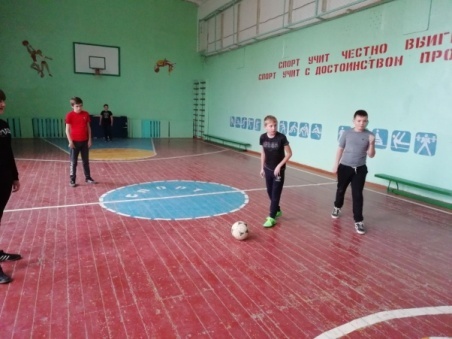 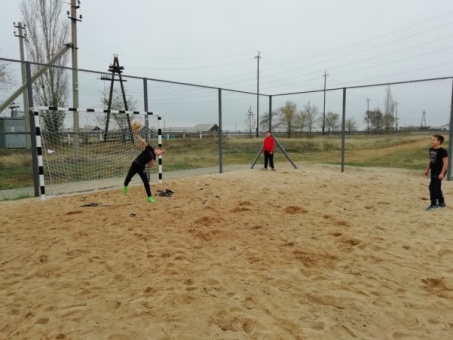 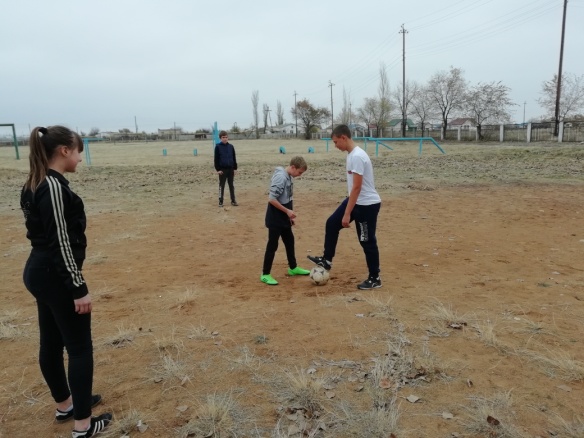 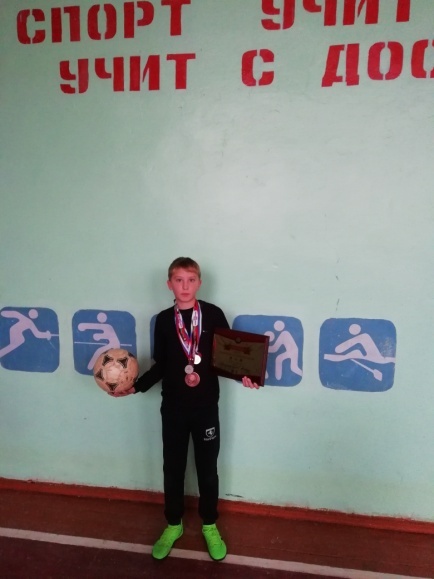 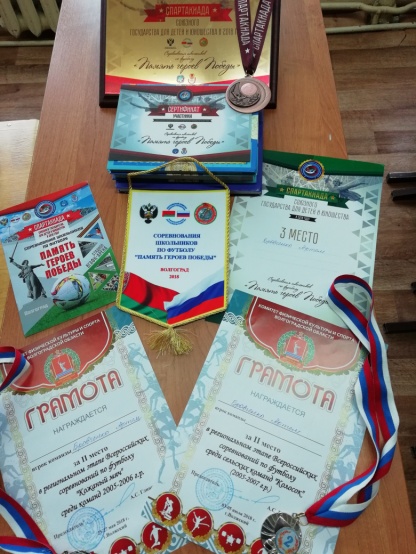 